关于使用“步道乐跑”app开展校园课外阳光健康跑的通知各学院：为积极响应国家推进课外体育信息化工作，深入贯彻执行《高等学校体育工作基本标准》、《国家学生体质健康标准》、《“健康中国2030”规划纲要》以及“三走”倡导等文件精神，学校决定每学期开展课外阳光健康跑活动，通过持续的过程锻炼形式提高学生身体素质。阳光体育活动将结合主流移动互联网技术，引入“步道乐跑”app作为课外体育活动开展的工具软件，采用基于定向越野的趣味打卡模式进行跑步锻炼, 学生可自主安排时间和场地参与，无需人工组织，锻炼情况将自动与课外体育成绩进行关联。一、参与对象21、22级及其它年级学生和教职工建议参与（同样可以参与校园排名和奖励获取）。规则说明1、规则基本设置：期末评分标准：本学期乐跑次数40次或以上，期末乐跑成绩得分100分；不够40次，期末乐跑成绩得0分。2、每天最多有1次运动记录关联体育成绩，超出部分仅做记录但不会关联成绩。3、单次运动里程上限最多取10公里。4、每学期学校会根据运动排名情况给予对应奖励。三、关联体育成绩说明课外健康跑的成绩会占本学期体育成绩的20%。 四、软件下载以及使用说明1、app下载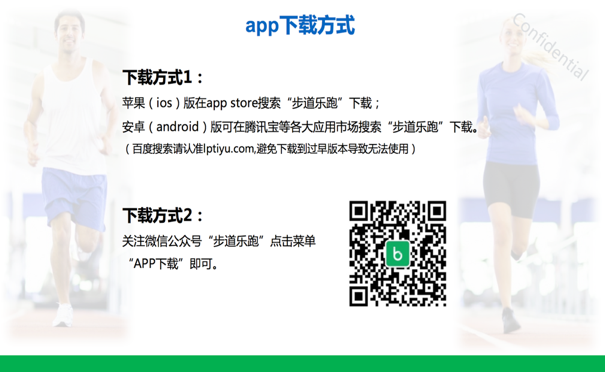 2、注册登录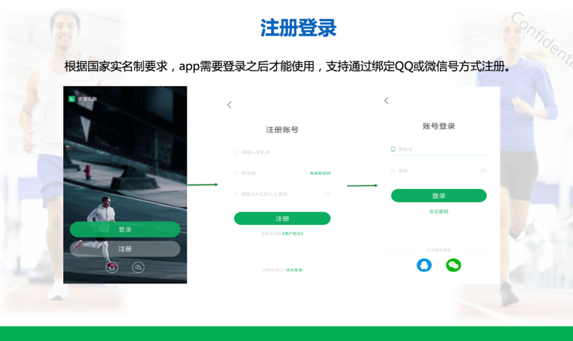 3、身份认证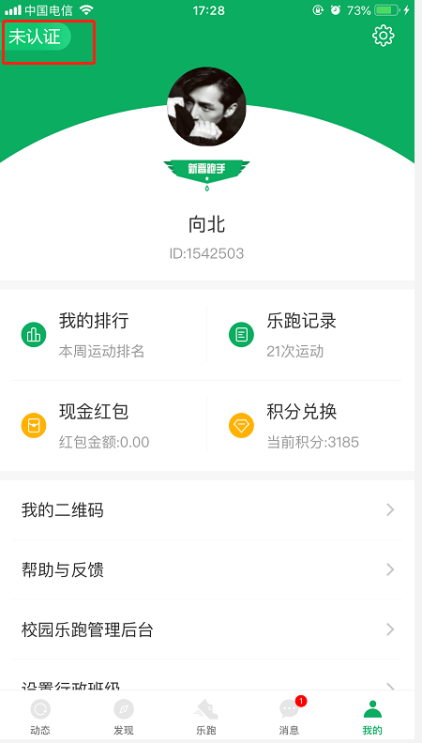 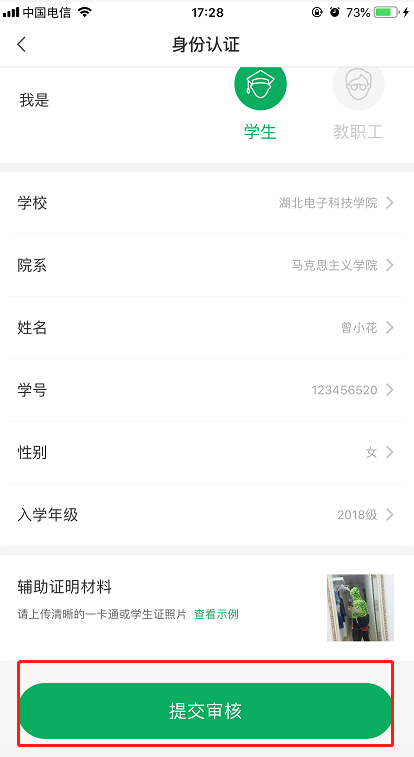 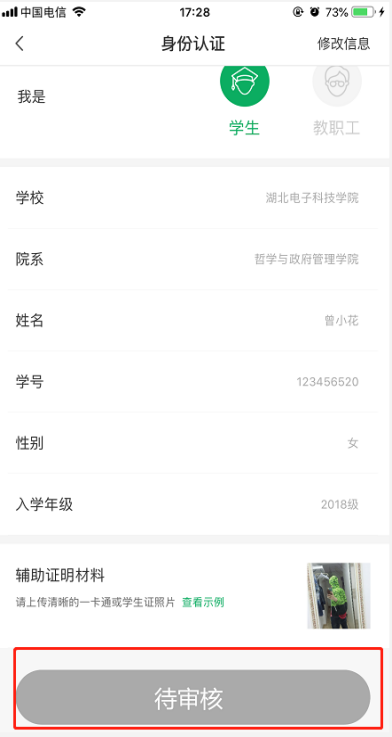 点击未认证进行认证      填写相关信息提交审核    等待工作人员审核或自动通过认证结果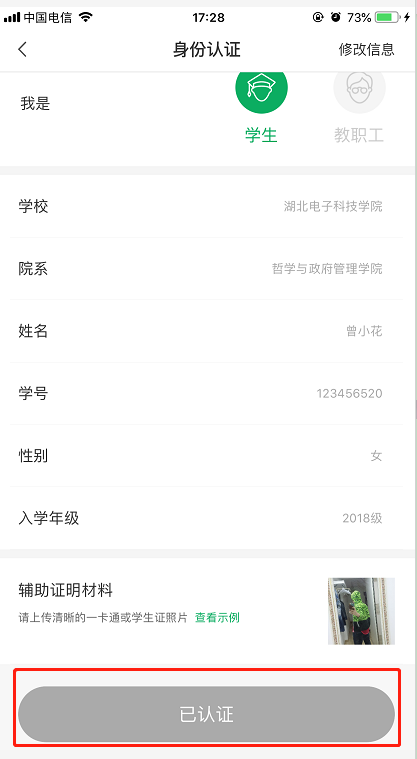 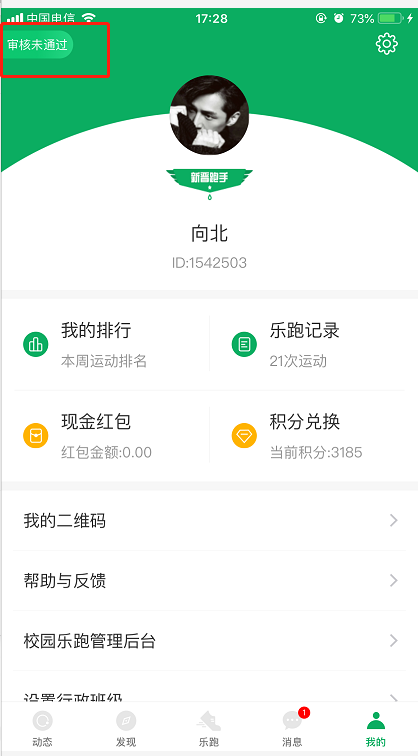 认证通过                 因信息填写错误未通过审核  4、校园乐跑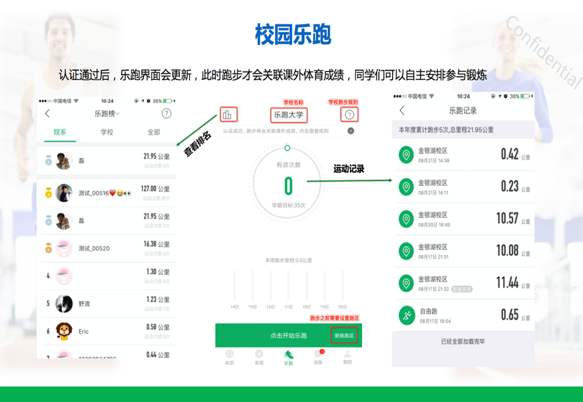 5、跑步规则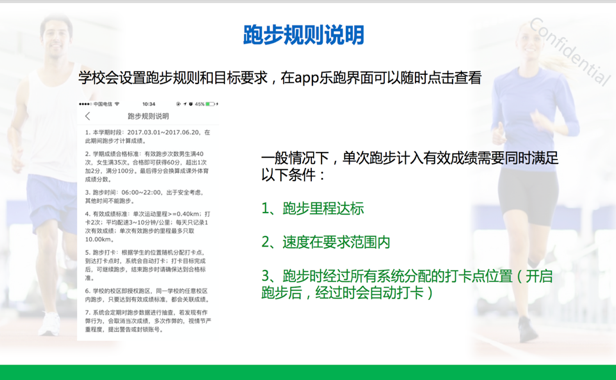 6、跑步流程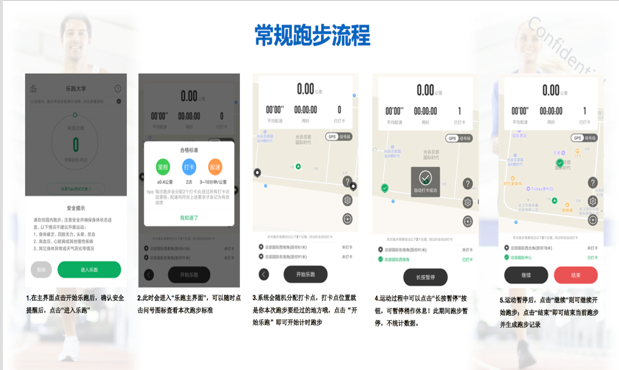 体育班级矫正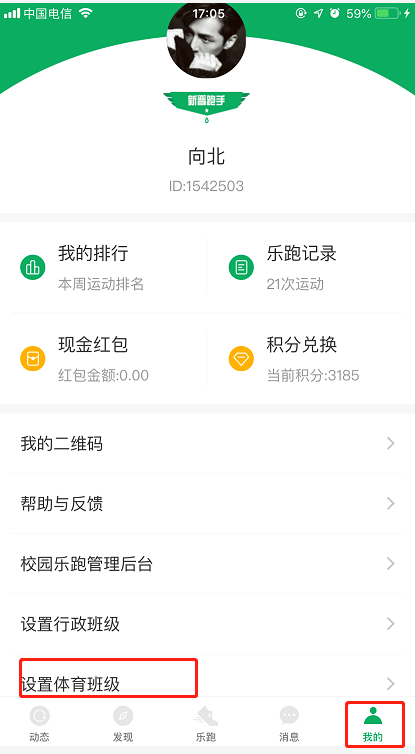 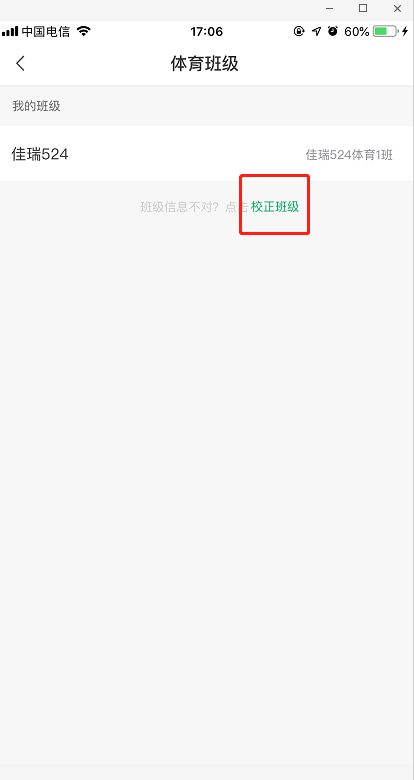 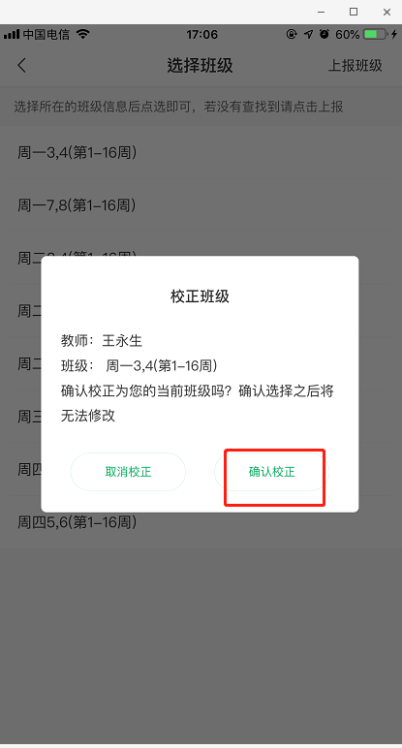 行政班级矫正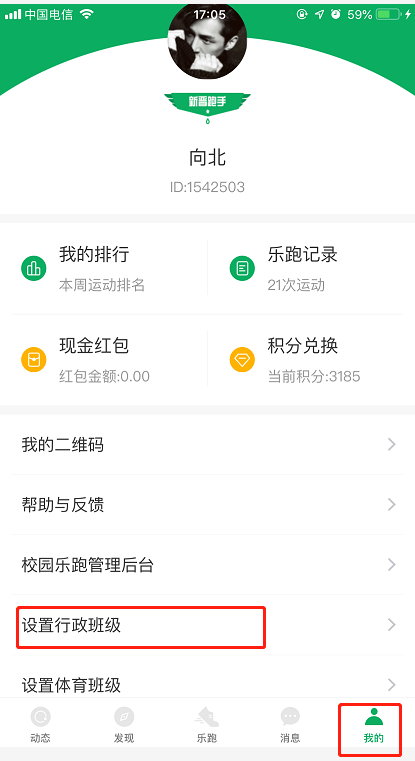 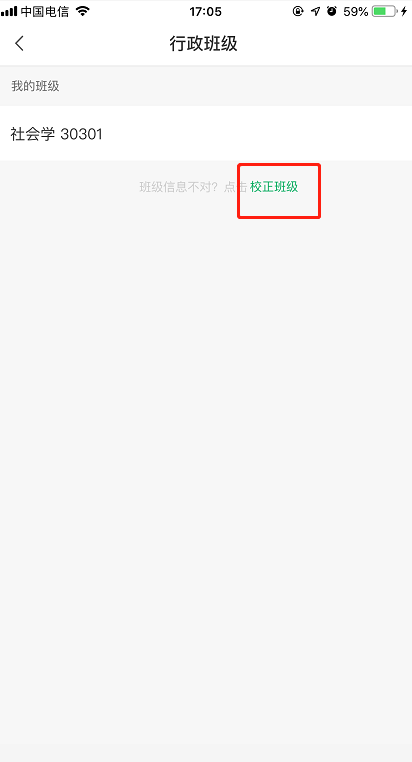 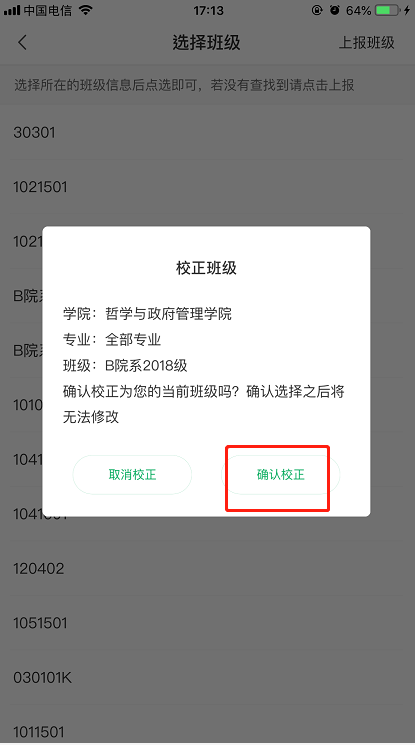 个人基本信息修改（学号，学院，性别等信息）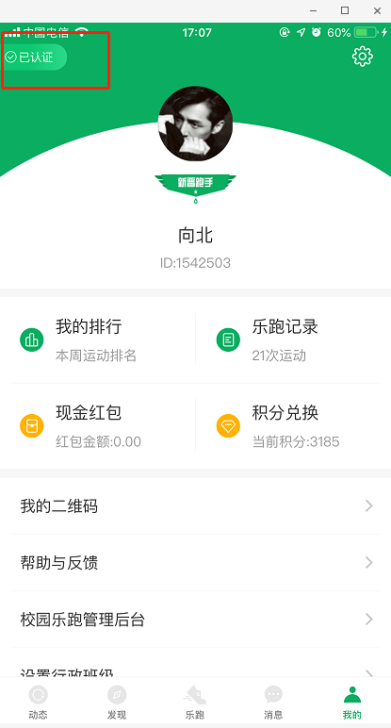 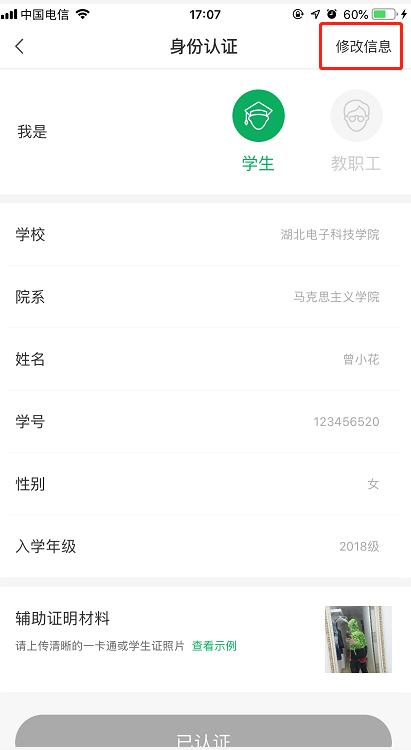 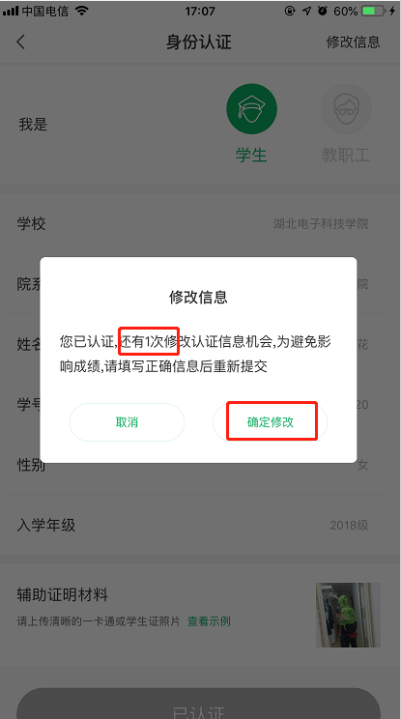 10、跑步过程中会根据跑步里程随机获得积分或现金红包奖励，红包可提现，积分可兑换实物或户外旅游等产品。11、app会根据同学的反馈，不断进行修复完善，并提供赛事活动、野外生存、户外技能学习等精彩内容，为了获得更佳体验和使用更多功能，请各位同学及时升级至最新版本。12、跑步过程中，请各位同学注意人身安全，注意对各类机动车或自行车的避让，小心路滑。13、使用软件坚持一个月跑步之后，会发现自己的身体素质、体态及心理随能力都有提高!跑步是一种理想的耐力训练，可以对心脏循环系统产生有益的影响，并能提高能量基础代谢。14、经常更换手机登录，会导致手机IP地址异常，有可能被识别为更换手机代跑，请大家保持一个手机一个账号的使用。15、为保证锻炼效果，禁止任何作弊行为，包括使用交通工具、替人代跑等行为，乐跑后台会根据跑步分段配速、轨迹信息以及手机ID变更等情况分析作弊行为，一经核实将取消本学期体育成绩，并在学校范围通报。同时也欢迎同学们匿名监督和举报。五、如出现任何疑问或软件问题请用以下方式联系客服可以通过申诉或者电话联系客服，我们会第一时间联系您解决问题。客服电话：027-59308374微信公众号：步道乐跑客服邮箱：info@lptiyu.com步道乐跑微信公众号申诉1、提交申诉：微信公众号“步道乐跑”回复“申诉”填写相关申诉内容，提交，显示提交成功。2、申诉结果查询：在微信公众号回复“进度”，点击查询申诉处理结果。链接申诉1、提交申诉：http://lerun.lptiyu.com/index.php/user/appeal.html2、申诉结果查询：http://lerun.lptiyu.com/index.php/user/detail.html注：申诉会在5个工作日内处理，一般是48小时内解决，节假日顺延。以上通知安排望各学院遵照执行并加强对学生的宣传与引导，充分发挥共青团组织、各班班委、学生体育部、各体育单项协会、学生体育社团的带头作用，要妥善组织，加强指导，认真落实，把我校学生课外体育锻炼活动不断引向深入，使我校学生具有自觉参加体育锻炼的意识和习惯，具备较好的职业体能，完全能够胜任和适应经济社会对人才的需求。      体育部2023年2月27日年级晨跑设置晨跑设置晨跑设置晨跑设置跑步区域：辽宁科技学院所属校区（请在安全区域内运动）辽宁科技学院所属校区（请在安全区域内运动）辽宁科技学院所属校区（请在安全区域内运动）2021级2022级及有体育课学生学期时间：2023年3月6日-2023年6月 18日2023年3月6日-2023年6月 18日2023年3月6日-2023年6月 18日2021级2022级及有体育课学生课外跑设置课外跑设置课外跑设置课外跑设置2021级2022级及有体育课学生跑步时间6:30~22:00男生跑步次数40次2021级2022级及有体育课学生经过打卡点数量3个女生跑步次数40次2021级2022级及有体育课学生男生配速3m/km~9m/km男生跑步里程2.5km2021级2022级及有体育课学生女生配速3m/km~9m/km女生跑步里程2.0km